This is my family1.Look at the each family member picture and fill in the missing letters.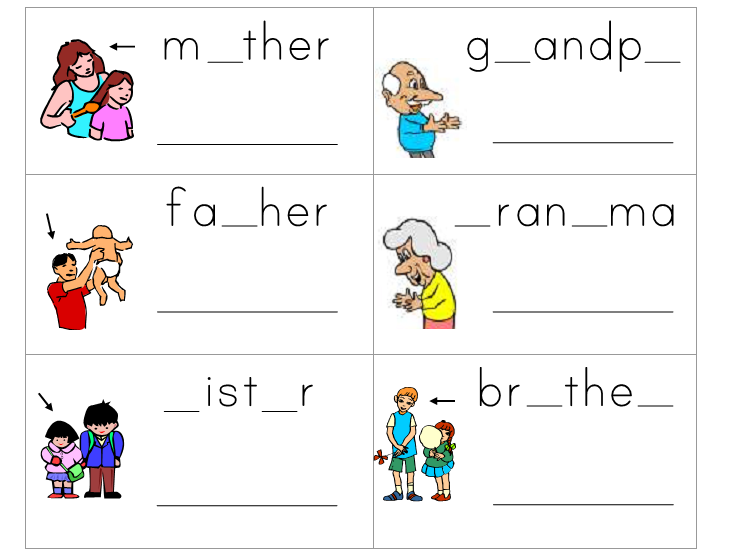 2.Look at the letters on the  picture . Write a letter next to its correct sentence below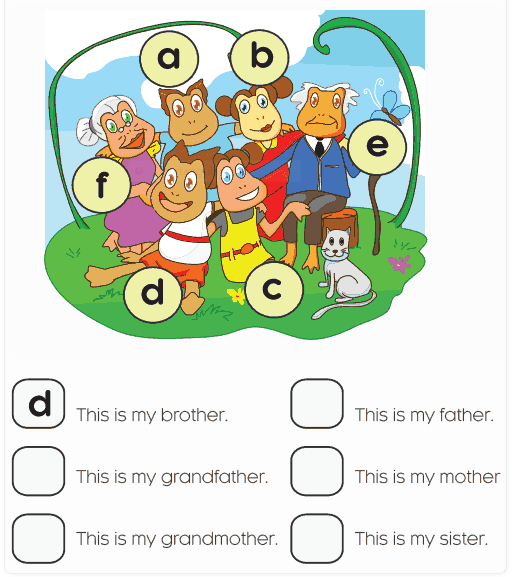 3. Match the question to the answer.4.Rearrange the given words.I / Peter / am.                        =))________________________five / years / old /  I/ am.      =))________________________is  / This  / family / my.       =))________________________This  / my / father/ is.            =))________________________mother / This  /is / my.          =))________________________is / This  / sister / my.          =))_______________________my/ family / I / love.            =))_______________________8.  that's/ grandfather/my       =))_______________________5.Odd one out:a. father 	b. mother 	c. rubber 	d. sistera. ruler 	b. grandfather 	c. grandmother 	d. brothera. black 	b. brown 	c. blue 	d. brothera. small 	b. school bag 	c. young 	d. littlea. photo 	b. stand 	c. it 	d. aska. how old 	b. nice 	c. what 	d. whoa. am 	b. hello 	c. is 	d. area. my 	b. her 	c. his 	d. hea. your 	b. bookcase 	c. desk 	d. pencil shapenera. classroom 	b. computeroom 	c. new 	d. gym6.Write the number below in English:7. Answer questions about you:What’s your name?____________________________________________How are you? ____________________________________________How old are you? ____________________________________________What colour is your school bag? _________________________________________What colour is your pen? ____________________________________________How old is your father? ____________________________________________How old is your mother? ____________________________________________8.How old is your brother/ sister? __________________________________________8.Put the words in the right columns.9.Read and complete.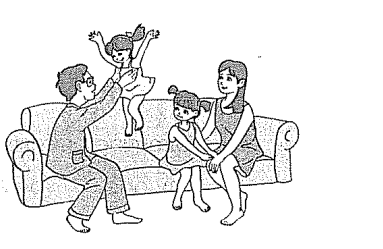                       Sally                   JohnWhat is  your name?This is my mother.How old are you?It is a book.What is this?My name is  John.Is it a  red pen?No, it isn’t.Who is that That is my grandmother.Who is this?I am five years old.1: one9: nine17: seventeen70: seventy2: two10: ten18: eighteen80: eighty3: three11: eleven19: nineteen90: ninety4: four12: twelve20: twenty100: one hundred5: five13: thirteen30: thirtyNUMBER6: six14: fourteen40: fortyNUMBER7: seven15: fifteen50: fiftyNUMBER8: eight16: sixteen60: sixtyNUMBER15632167257834883693429449955599SportFamily memberNumber